Why Should I Join TCATA?Advocacy – Represents members’ interests on key legislation and regulation. Advocacy is at the heart of the Association’s mission.The TCATA Tidings Newsletter – Informs members of Association and industry developments as well as important legislative and regulatory issues.Annual Management & Educational Conference – Offers both an outstanding business program and invaluable networking opportunities with colleagues from around the country.The Clean Show – Significantly reduced exhibit rates and representation of members’ interests in setting Clean Show policy.Protecting Member Interests on Codes– Through its work with standard-setting organizations such as the American National Standards Institute, National Fire Protection Association, and the International Code Council, TCATA ensures that members’ interests are protected.University of Innovative Distribution – 50% discount on the registration fee for the highly acclaimed educational program.The Private Label Advisor Report – a quarterly economic report, published by the Institute for Trend Research, that provides an unbiased snapshot of the U.S. economy in an understandable format.Service First Processing – Service First Processing (SFP) and TCATA have put together a special member only program with benefits that are designed to reduce your cost of credit card processing while improving your level of service and support.Webinars– On issues such as health care, sales, economic forecasting and exporting.College Scholarship Fund – For employees or the children of employees.Advice from top consultants on EPA, OSHA and human resources/legal issues.… and much more! It would be hard to find a better investment of your money. TCATA Application for Membership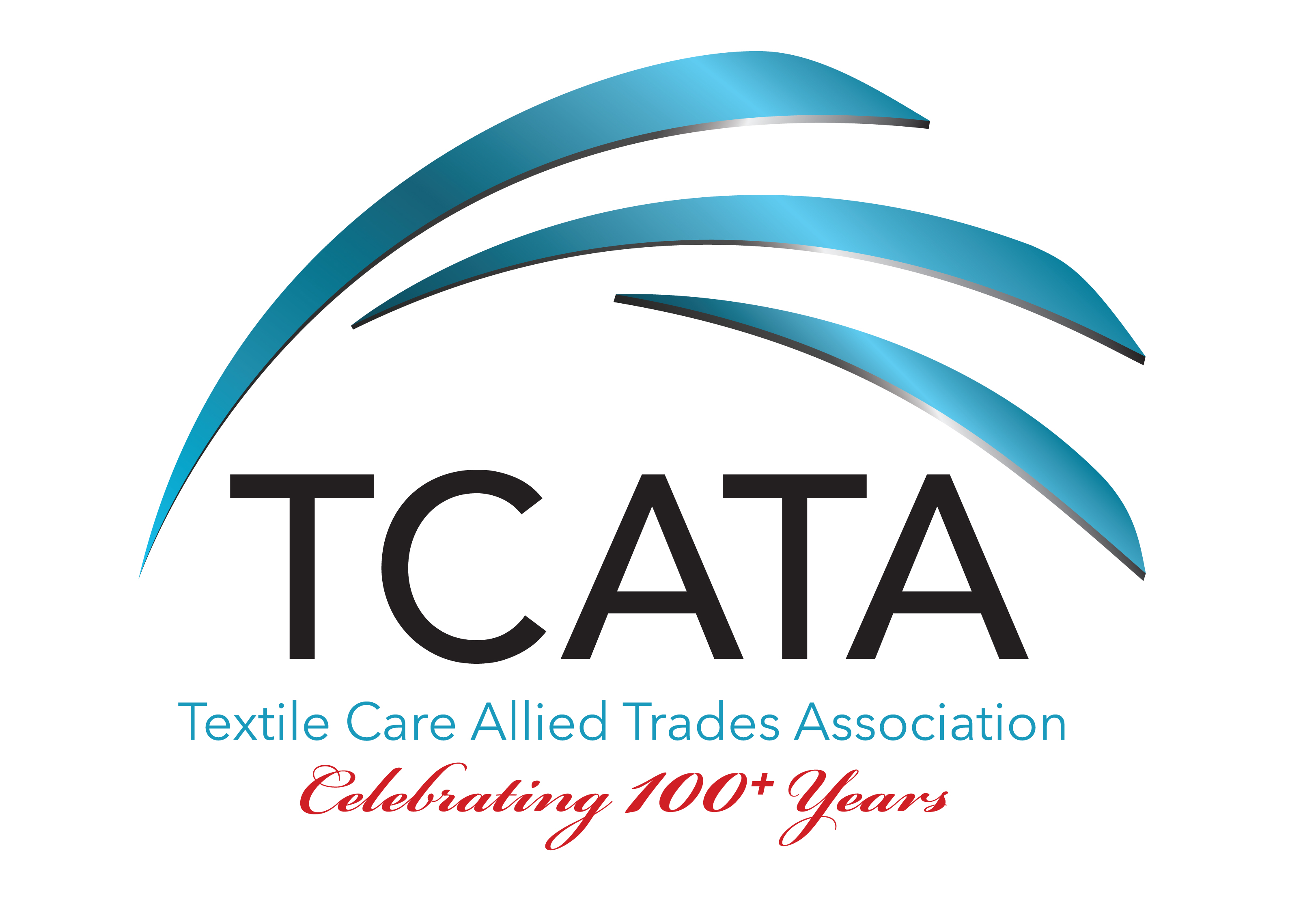 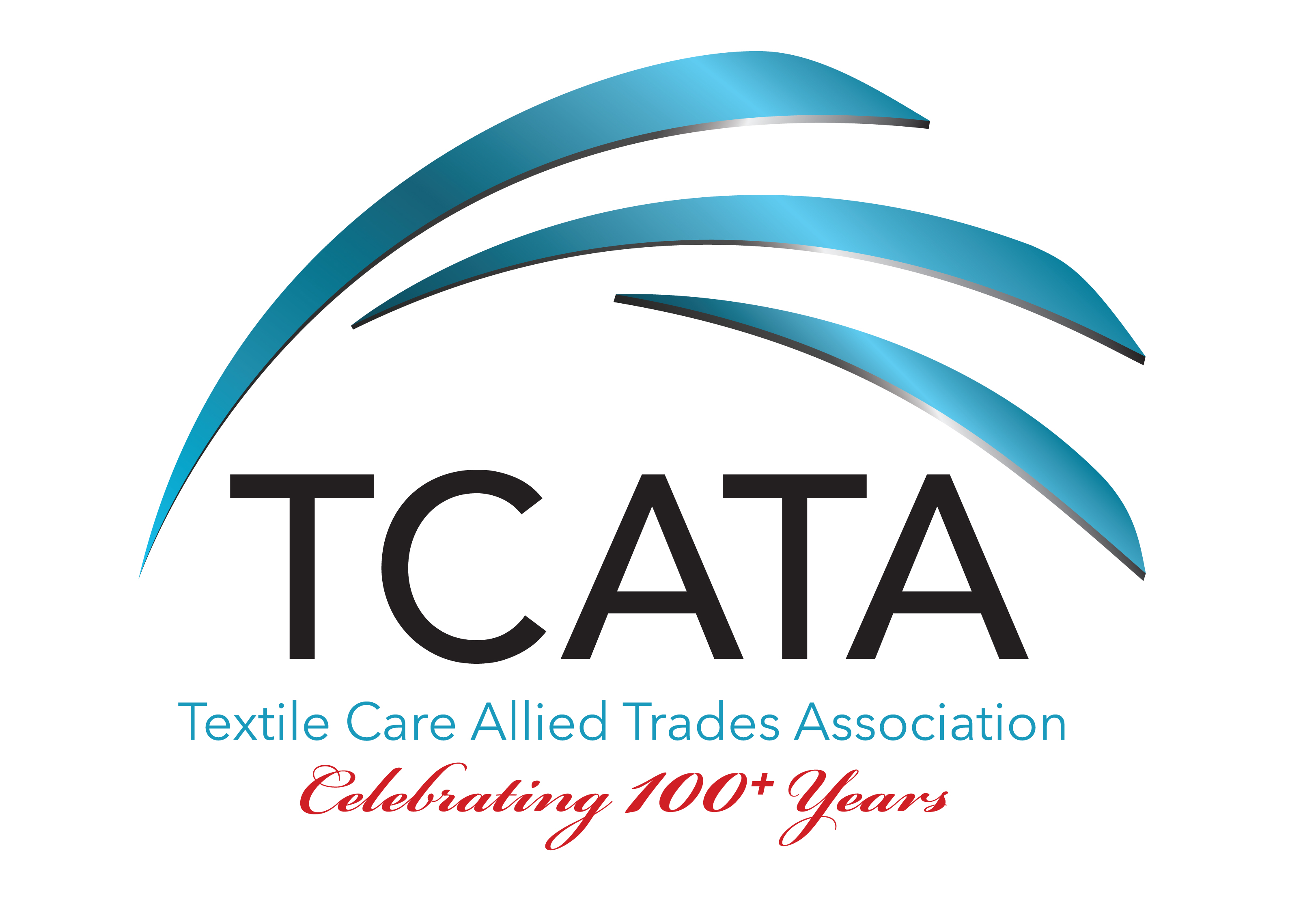 Qualifications for Membership:Membership in the Association is available to companies of good repute in one or more of the following business categories serving the textile care industry:North American manufacturers or distributors of supplies or machinery/equipment.Consultants/Installers - includes facility planning/design, construction, installation and project management.International manufacturers or distributors with no offices in North America.Related Trades – companies otherwise eligible for membership, i.e. textiles, control systems, computer software, trade magazines, etc.Company Name:Address:Phone:	Fax:	Cell:Website:    Year Company Established:Name of person with voting authority:Email:Signature:Title:	Date:Print Name:Billing Contact:    Email:Please describe your products, service(s), type of equipment and companies you represent:Classification of Company (check one):North American 	Machinery Manufacturer				DistributorRelated Trades International Company (no offices in North America)  2023 Dues:             Manufacturers                                                            $800	     Distributors/Related Trades/International                                 $550Payment method:     Check (payable to TCATA) Credit Card (Amex/Visa/Mastercard/Discover)Cardholder Name:AddressCard Number:	Exp. Date	CVV